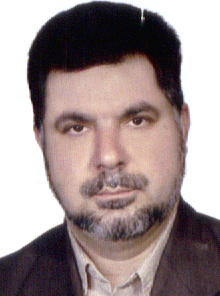 استاد گروه دام و طیور- دانشگاه تهراناحمد افضل زادهگروه علوم دام و طیورتلفن دفتر:  +98 (21)02136040907پست الکترونیکی: aafzal@ut.ac.irتحصیلاتPh.D ,1376,تغذیه دام,دانشگاه آبردین (انگلیس)
M.S,1368,مهندسی کشاورزی-علوم دامی,دانشگاه تهران
کارشناسی,1362,دامپروری,دانشگاه فردوسی مشهد
زمینههای تخصصیو حرفهایسوابق کاري و فعالیت های اجراییفعالیت های علمیمقالات- The Effect of Trace Mineral Source on Nutrients Digestibility and Ruminal Fermentation Parameters. Abdian samarin Arash, Norouzian Mohammad Ali, Afzal Zadeh Ahmad (2022)., Iranian Journal of Applied Animal Science, 12(2).

- تاثیر آب آشامیدنی مغناطیسی شده و سختی آب بر عملکرد، صفات ایمنی و بیوشیمیایی خون، جمعیت میکروبی روده، کیفیت گوشت و استخوان در جوجه های گوشتی. غضنفری شکوفه, احمدی شهرزاد, افضل زاده احمد, هنربخش شیرین (1400)., علوم دامی, 34(133).

- Effect of trace mineral source on biochemical and hematological parameters, digestibility, and performance in growing lambs. Abdian samarin Arash, Norouzian Mohammad Ali, Afzal Zadeh Ahmad (2022)., TROPICAL ANIMAL HEALTH AND PRODUCTION, 54(1).

- تاثیر جایگزینی کنجاله سویا با کنجاله سیاه دانه بر فراسنجه های خونی، گوارش پذیری، عملکرد و خصوصویات لاشه بره های پرواری زندی. کریمی یاسمن, نوروزیان محمدعلی, افضل زاده احمد (1400)., علوم دامی ایران, 52(2), 109-115.

- بررسی ترکیب شیمیایی و فراسنجه¬های تجزیه پذیری شکمبه¬ای کاه گندم و باگاس نیشکر عمل آوری شده با اوره. دهقانی منصور, افضل زاده احمد, نوروزیان محمدعلی (1400)., تولیدات دامی, 23(2), 191-200.

- In vitro evaluation of binding capacity of different binders to adsorb aflatoxin. Mohamad Hojati, Norouzian Mohammad Ali, Assadi Alamouti Ali, Afzal Zadeh Ahmad (2021)., Veterinary Research Forum, 12(2), 211-215.

- ارزیابی توانایی تکوین برون تنی تخمک و بیان میکرو RNA های سلول های کومولوس گوسفند در پاسخ به اثرات التهاب زایی لیپوپلی ساکارید. عطایی سارا, محمدی سنگ چشمه عبدالله, افضل زاده احمد, بختیاری زاده محمدرضا, اسدی الموتی علی, فولادی نشتا علی (1400)., فصلنامه پژوهشهای تولیدات دامی, 12(31), 118-125.

- تاثیراسید اسکوربیک و سالیسیلات بر تولید و ترکیب شیر، فراسنجه‌های خونی و پاسخ‌های التهابی متعاقب واکسیناسیون با واکسن تب برفکی در گاوهای شیری. دهقانی سانیج مهدی, نوروزیان محمدعلی, افضل زاده احمد, اسدی الموتی علی (1400)., تحقیقات دامپزشکی و فرآورده‌های بیولوژیک, 34(1).

- گوارش پذیری مواد مغذی، عملکرد، خصوصیات لاشه و فراسنجه‌های خونی بره‌های پرواری زندی تغذیه شده با سطوح مختلف کنجاله سیاه دانه. روشنی بهنام, نوروزیان محمدعلی, افضل زاده احمد (1400)., تولیدات دامی, 23(1), 13-20.

- تأثیر جایگزینی کاه گندم با یونجه خشک و ذرت سیلوشده در جیره‌های حاوی سطوح یکسان الیاف ‏مؤثر فیزیکی بر عملکرد گاوهای شیرده. پورمیرزا موحد, افضل زاده احمد, اسدی الموتی علی, نوروزیان محمدعلی (1399)., علوم دامی ایران, 51(3), 201-210.

- تأثیر اسید آسکوربیک و سالیسیلات پوشش دار بر عملکرد و فراسنجه های خونی گاوهای شیرده هلشتاین تازه زا تحت تنش گرمایی. دهقانی سانیج مهدی, نوروزیان محمدعلی, افضل زاده احمد, اسدی الموتی علی (1399)., تولیدات دامی, 22(2).

- تاثیر افزودن خوراک گلوتن ذرت خشک بر روی ترکیب شیمیایی و گوارش پذیری ذرت علوفه‌ای سیلو شده به روش‌های آزمایشگاهی و دام زنده ( برون تنی و درون تنی). فضائلی حسن, میرزایی فرشید, افضل زاده احمد, نوروزیان محمدعلی, نادعلیان مهدی, حسینی هادی (1399)., تولیدات دامی, 22(1).

- تعیین ارزش غذایی علوفه کاهوی وحشی قبل و بعد گلدهی و مقایسه مدل های مختلف برآورد زمان تأخیری آن. بیاتانی حسین, نوروزیان محمدعلی, افضل زاده احمد (1398)., تولیدات دامی, 21(2).

- آثار جایگزینی کنجالة سویای فرآوری شده با کنجالة سویا در سطوح مختلف پروتئین خام جیره بر عملکرد گاوهای شیرده در تنش حرارتی خفیف. نوروزی مسعود, اسدی الموتی علی, افضل زاده احمد,  محسن دانش مسگران (1396)., تولیدات دامی, 19(4), 751-764.

- آثار منابع مختلف کربوهیدرات‌های غیرالیافی بر تخمیر و تولید گاز منابع علوفه¬ای در شرایط برون¬تنی. فتحی سمیه, اسدی الموتی علی, افضل زاده احمد, نوروزیان محمدعلی (1396)., تولیدات دامی, 19(3), 545.

- Effectiveness of chopped lucerne hay as a moisture absorbent for low dry-matter maize silage: Effluent reduction, fermentation quality and intake by sheep. Barmaki Saeed, Assadi Alamouti Ali, Khadem Ali Akbar, Afzal Zadeh Ahmad (2017)., GRASS AND FORAGE SCIENCE, 73(2), 1-7.

- ارزیابی تأثیر کشت مخلوط افزایشی ذرت و سورگوم همراه با لگومها بر عملکرد، کیفیت علوفه و رشد علفهای هرز. نیک نیایی امیر بردیا, اکبری غلامعباس, چائی چی محمدرضا, رحیمیان مشهدی حمید, افضل زاده احمد, قربانی جاوید مجید (1396)., کشاورزی بوم شناختی, 7(1), 17-32.

- Effects of dietary sesame oil on growth performance and fatty acid composition of muscle and tail fat in fattening Chaal lambs.  هادی غفاری, Rezaeian Mohammad, Sharifi Seyed Davood, Khadem Ali Akbar, Afzal Zadeh Ahmad (2016)., ANIMAL FEED SCIENCE AND TECHNOLOGY, 220(2016), 216-225.

- تعیین ترکیبات شیمیایی، گوارش پذیری و فراسنجه های تجزیه پذیری ماده خشک و پروتئین دانه جو جوانه زده سه روزه. ویسی ایوب, افضل زاده احمد, فضائلی حسن, نوروزیان محمدعلی, بانه حسن (1394)., فصلنامه پژوهشهای تولیدات دامی, 6(12), 115-122.

- تأثیرجیره‌های حاوی فرآورده های فرعی پسته ی تیمار شده با بیم الکترون، سود و پلی اتیلن گلایکول بر قابلیت هضم و عملکرد بره های پرواری زندی. مرادی مسعود, افضل زاده احمد, بهگر مهدی, نوروزیان محمدعلی (1394)., علوم دامی ایران, 7(3), 278-284.

- Effect of sesame oil feeding on performance, plasma lipids and ruminal fermentation of growing lambs. Ghaffari Hadi, Khadem Ali Akbar, Rezaeian Mohammad, Afzal Zadeh Ahmad, Sharifi Seyed Davood, Norouzian Mohammad Ali (2015)., Iranian Journal of Veterinary Medicine, 9(3), 155-161.

- Effects of electron irradiation, sodium hydroxide and poly ethylene glycol on the utilization of pistachio by-products by Zandi male lambs. Moradi Masoud, Behgar Mahdi, Afzal Zadeh Ahmad, Norouzian Mohammad Ali (2015)., SMALL RUMINANT RESEARCH, 127(127), 1-7.

- Effects of electron beam, NaOH and urea on chemical composition, phenolic compounds and in vitro gas production kinetics of pistachio by-products. Moradi Masoud, Afzal Zadeh Ahmad, بهگر مهدی, Norouzian Mohammad Ali (2015)., Veterinary Research Forum, 6(2), 111-117.

- تأثیر منابع مختلف مکمل مس بر فراسنجه های تولید گاز و قابلیت هضم مواد مغذی در گوسفند زندی. حسین پور نسرین, نوروزیان محمدعلی, افضل زاده احمد (1393)., تولیدات دامی, 16(2), 93-101.

- Changes in Blood Metals, Hematology and Hepatic Enzyme Activities in Lactating Cows Reared in the Vicinity of a Lead–Zinc Smelter. Mohajeri Ghazale, Norouzian Mohammad Ali, Mohseni Mehran, Afzal Zadeh Ahmad (2014)., BULLETIN OF ENVIRONMENTAL CONTAMINATION AND TOXICOLOGY, 92(6), 693-697.

- Source of Copper May Have Regressive Effects on Serum Cholesterol and Urea Nitrogen Among Male Fattening Lambs. Hossienpour Nasrin, Norouzian Mohammad Ali, Afzal Zadeh Ahmad, Khadem Ali Akbar, Assadi Alamouti Ali (2014)., BIOLOGICAL TRACE ELEMENT RESEARCH, 159(1-3), 147-151.

- تاثیر جایگزینی یونجه با علوفه کنگر فرنگی بر گوارش پذیری، عملکرد و خصوصیات لاشه بره های پرواری لری-بختیاری. دهقانی سانیج مهدی, افضل زاده احمد, رضا یزدی کامران, نوروزیان محمدعلی (1393)., تولیدات دامی, 16(1), 1-7.

- مطالعه اثرات بنتونیت پر تورم و کم تورم فرآوری شده و فرآوری نشده بر عملکرد جوجه های گوشتی. آقاشاهی علیرضا, امانی مهدی, شریفی سیدداود, افضل زاده احمد (1393)., علوم دامی, 27(2), 7-15.

- اثر افزودن یونجه خشک به عنوان جاذب رطوبت بر کیفیت تخمیر و تولید پساب در سیلاژ ذرت . معینی زاده سمیه, خادم علی اکبر, اسدی الموتی علی, افضل زاده احمد (1392)., تولیدات دامی, 15(1), 31-43.

- Effect of Rumex Sc on Ruminal Fermentation, Blood Metabolites and Performance of Lactating Dairy Cow. Khodabakhsh Mohammad Reza, Afzal Zadeh Ahmad, Rezaeian Mohammad, Khadem Ali Akbar, Norouzian Mohammad Ali (2013)., Iranian Journal of Applied Animal Science, 3(3), 459-464.

- بررسی اثر سطوح مختلف پنبه دانه در جیره بر عملکرد پرواری و صفات مورفولوژیک روده باریک بره های نر نژاد شال1. افضل زاده احمد, شریفی سیدداود, آبسالان محسن, خادم علی اکبر, قندی داود (1391)., علوم دامی ایران, 43(4), 457-464.

- بررسی اثر سطوح مختلف پنبه دانه در جیره بر عملکرد و پارامترهای خون بره های نژاد شال1. افضل زاده احمد, آبسالان محسن, خادم علی اکبر, شریفی سیدداود (1391)., پژوهش های علوم دامی, 22(4), 93-104.

- تاثیر تغذیه پنبه دانه کامل بر عملکرد و صفات مرفولوژیکی روده کوچک بره های نر پرواری زندی. افضل زاده احمد,  محسن آبسالان, شریفی سیدداود, خادم علی اکبر,  داود قندی,  محسن آبسالان,  داود قندی (1390)., پژوهش و سازندگی, 11(90), 51-45.

- اثرات انرژی قابل متابولیسم ظاهری وحقیقی تصحیح شده برای ازت با اسیدهای آمینه ی کل و قابل هضم جیره های غذایی بر عملکرد جوجه های گوشتی. افضل زاده احمد,  اکبر یعقوب فر, شریفی سیدداود,  ایوب نادی پور (1390)., علوم دامی ایران, 25(90), 44-37.

- ترکیب شیمیایی قابلیت هضم وتجزیه پذیری تفاله گل محمدی و تاثیر آن برتعادل ازت1. خرمی بهزاد, خادم علی اکبر, افضل زاده احمد, نوروزیان محمدعلی (1390)., تولیدات دامی, 13(2), 29-38.

- اثر سطوح مختلف پنبه دانه بر جیره بر عملکرد پرواری و فراسنجه های خونی بره های نر نژاد زندی. افضل زاده احمد, آبسالان محسن, شریفی سیدداود, خادم علی اکبر, قندی داود (1390)., تولیدات دامی, 13(1), 41-48.

- اثر سطوح مختلف پنبه دانه در جیره بر عملکرد پرواری و فراسنجه های خونی بره های نر نژاد زندی. افضل زاده احمد,  محسن آبسالان, شریفی سیدداود, خادم علی اکبر,  داوود قندی (1390)., تولیدات دامی, 13(1), 48-41.

- Feeding of whole cottonseed on performance carcass characteristics and intestinal morphology of Zandi lambs.  Mohsen Absalan, Afzal Zadeh Ahmad,  Mehi Mirzaee,  Seyyed Davod Sharifi,  Mohammad Khorvash,  M Kazemi Benchenari (2011)., SOUTH AFRICAN JOURNAL OF ANIMAL SCIENCE, 41(3), 316-309.

- NUTRITIONAL VALUE OF VINASSE AS RUMINANT FEED.  Mahdieh Iranmehr, Khadem Ali Akbar, Rezaeian Mohammad, Afzal Zadeh Ahmad,  Mehdi Pourabedin (2011)., krmiva, 53(1), 3-8.

- The impact of bacterial inoculant on chemical composition aerobic stability and in sacco degradability of corn silage and the subsequent performance of dairy cows. Vakily Hossein, Khadem Ali Akbar, Rezaeian Mohammad, Afzal Zadeh Ahmad,  Abdolsamad Chadori (2011)., Iranian Journal of Veterinary Medicine, 5(1), 21-29.

- استفاده از کاه جو خیسیده و یونجه در جیره گاوهای شیرده. افضل زاده احمد,  هادی قربانی فارمد,  محسن دانش مسگران, خادم علی اکبر (1389)., تولیدات دامی, 12(2), 50-37.

- Effects of ratios of non - fibre carbohydrates to rumen degradable protein in diets of Holstein cows 1. Feed intake digestibility and milk production. Afzal Zadeh Ahmad,  Hasan Rafiee, Khadem Ali Akbar, Assadi Alamouti Ali (2010)., SOUTH AFRICAN JOURNAL OF ANIMAL SCIENCE, 40(3), -.

- Effects of ratios of non-fibre carbohydrates to rumen degradable protein in diets of Holstein cows: 2. Rumen and plasma parameters and nitrogen metabolism. Afzal Zadeh Ahmad, Khadem Ali Akbar, Assadi Alamouti Ali, رفیعی یارندی حسن (2010)., SOUTH AFRICAN JOURNAL OF ANIMAL SCIENCE, 40(3), 213.

- اثر نانو ذرات نقره بر عملکرد و خصوصیات لاشه جوجه های گوشتی.  حامد زرگران اصفهانی, شریفی سیدداود, برین عباس, افضل زاده احمد (1389)., علوم دامی ایران, 41(2), 143-137.

- Effect of fat supplementation during transition period on plasma leptin and non-esterified fatty acid concentrations in Holstein cows. Afzal Zadeh Ahmad, Palizdar Mohammad Hossein, Mahmuod Zadeh Homayoun, Niasari-naslaji Amir (2010)., ANIMAL SCIENCE JOURNAL, 81(3), 309-315.

- تعیین انرژی وپروتیین مورد نیازدرحالتهای نگهداری ورشدشترهای یک کوهانه یک تادوساله باروش کشتار مقایسه ای. افضل زاده احمد,  اکبر محرمی,  مجتبی زاهدی فر,  عزیزاله کمال زاده (1388)., پژوهش و سازندگی, 19(4), 48-39.

- The Effects of Feeding Clinoptilolite on Hematology Performance and Health of Newborn Lambs. Norouzian Mohammad Ali,  R Valizadeh, Khadem Ali Akbar, Afzal Zadeh Ahmad,  Ayyoob Nabipour (2010)., BIOLOGICAL TRACE ELEMENT RESEARCH, 137(2), 168-176.

- effects of blending and inclusion level of soy oil and its acidulated soapstock on broiler performanc. Sharifi Seyed Davood, Afzal Zadeh Ahmad,  F Bitaraf,  M Hashemi (2010)., Horticultural Science & Technology, 52(3), -.

- Effect of liquid ammonia and urea treatment on chemical compositions and in vitro digestibility of triticale straw.  Taher Yalchi,  Reza Seyed Sharifi, Afzal Zadeh Ahmad (2009)., Asian Journal of Animal and Veterinary Advances, 8(10), 1920-1916.

- اثر مصرف نسبت های مختلف روغن سویا و اسید چرب آن در جیره بر عملکرد خصوصیات لاشه و خون جوجه های گوشتی. افضل زاده احمد, شریفی سیدداود,  فهمیه بی طرف,  سید محمد هاشمی (1387)., مجله کشاورزی, 10(1), 1-8.

- Growth and carcass characteristics of crossbred progeny from lean-tailed and fat-tailed sheep breeds 1. Khaldari Majid, Emam Jomeh Kashan Nasser, Afzal Zadeh Ahmad, Salehi Abdoalreza (2007)., SOUTH AFRICAN JOURNAL OF ANIMAL SCIENCE, 37(1), 51-56.

- بررسی اثر طول مدت پروار بر صفات رشد لاشه و بازده اقتصادی بره های نر نژاد شال. امام جمعه کاشان ناصر, افضل زاده احمد,  مجید خالداری (1386)., مجله تحقیقات دامپزشکی, 62(1), 33-38.

- Effect of live Yeast Saccharomyces cervisiae on fermentation parameters and microbial populations of rumen, total tract digestibility of diet nutrients and on the in situ degradability of alfalfa hay in Iranian Chall sheep.  M Rezaeian, Afzal Zadeh Ahmad,  M Pahlavan,  Aa Khadem (2007)., Pakistan Journal of Biological Sciences, 4(10), 597-590.

- effet of feeding bakery waste on sheep performance and the carcass fat quality. Afzal Zadeh Ahmad,  A Boorboor,  H Fazaeli, Emam Jomeh Kashan Nasser,  Davud Ghandi (2007)., Asian Journal of Animal and Veterinary Advances, 6(4),  559-562.

- Productivity, blood metabolits and carcass characteristics of fattening zandi lambs fed sodium bentonite supplemented total mixed rations.  Aa Khadem,  M Soofizadeh, Afzal Zadeh Ahmad (2007)., Pakistan Journal of Biological Sciences, 10(20), 3613-36139.

- Effect of feeding bakery waste on sheep performance and carcass fat quality.  Naser Emamjomeh,  Abbas Boorboor Ajdari,  Davood Ghandi,  Hassan Fazaeli, Afzal Zadeh Ahmad (2007)., Asian Journal of Animal and Veterinary Advances, 6(4), : 559-562.

- Growthperformance and carcass quality of fattening lambs from fat - tailed and tailed sheep breeds. Emam Jomeh Kashan Nasser,  Gh Manafi Azar, Afzal Zadeh Ahmad, Salehi Abdoalreza (2005)., SMALL RUMINANT RESEARCH, 60(3), 267-271.

- Growth performance and carcass quality of fattening lambs form fat - tailed and tailed sheep breeds 1. Emam Jomeh Kashan Nasser, Manafi Azar Ghader, Afzal Zadeh Ahmad, Salehi Abdoalreza (2005)., SMALL RUMINANT RESEARCH, 60(3), 267-271.

- Growth performance and carcass quality of fattening lambs form fat - tailed and tailed sheep breeds. Emam Jomeh Kashan Nasser,  Ghader Manafi Azar, Afzal Zadeh Ahmad, Salehi Abdoalreza (2005)., SMALL RUMINANT RESEARCH, 60(3), 267-271.

- بررسی صفات رشد و لاشه بره های حاصل از تلاقی نژاد زندی با زل.  آذر منافی قادر, امام جمعه کاشان ناصر, صالحی عبدالرضا, افضل زاده احمد (1384)., پژوهش و سازندگی, -(68), 56-60.

- مقایسه تاثیر سطوح انرژی و پروتئین پیشنهادی AFRC و NRC برعملکرد گاوشیری. افضل زاده احمد,  محسن دانش مسگران, خرازی پاکدل عزیز,  حسن فضائلی (1383)., علوم باغبانی (مجله علوم و صنایع کشاورزی دانشگاه فردوسی مشهد), -(18), 61-68.

- کارایی سیدر و هورمون گونادوتروپین کوریونی مادیان بر همزمان کردن فحلی و در صد دوقلوزایی میشهای نژاد زندی در فصل جفتگیری.  مجید خالداری, تاجیک پرویز, افضل زاده احمد,  ندا فرزین  (1383)., میکروبیولوژی دامپزشکی, 59(2), 145-141.

- بررسی ارزش غذایی ضایعات برگ چای در تغذیه دام.  حسین توفیقی,  حسن فضائلی, افضل زاده احمد (1383)., مجله کشاورزی, 5(1), 21-29.

کنفرانس ها- اثر افزودن خوراک گلوتن ذرت بر ظرفیت بافری و پایداری هوازی سیلاژ ذرت. میرزایی فرشید, افضل زاده احمد, فضائلی حسن, نوروزیان محمدعلی, حسینی سیدهادی (1397)., هشتمین کنگره علوم دامی ایران, 7-8 مرداد, سنندج, ایران.

- مقایسه افزودنی ها و جاذب ها بر سیلاژ علوفه های مختلف: یک مقاله مروریComparison of Additives and Adsorbents on Different Forage: A review. میرزایی فرشید, افضل زاده احمد, فضائلی حسن, نوروزیان محمدعلی (1397)., هشتمین کنگره علوم دامی ایران, 7-8 مرداد, سنندج, ایران.

- تاثیر آّب مغناطیسی و سختی آب بر عملکرد جوجه های گوشتی. احمدی شهرزاد, غضنفری شکوفه, افضل زاده احمد, هنربخش شیرین (1396)., سومین همایش ملی دام و طیور شمال کشور, 4-4 مهر, ساری, ایران.

- اثر جایگزینی کاه گندم با یونجه خشک و ذرت سیلو شده بر عملکرد تولیدی گاوهای شیرده. پورمیرزا موحد, افضل زاده احمد, اسدی الموتی علی, نوروزیان محمدعلی, بهاری رضا (1396)., سومین همایش ملی دام و طیور شمال کشور, 4-4 مهر, ساری, ایران.

- تاثیر آب مغناطیسی و سختی آب بر فراسنجه های ایمنی خون در جوجه های گوشتی. احمدی شهرزاد, غضنفری شکوفه, افضل زاده احمد, هنربخش شیرین, احمدپناه محمد (1396)., سومین همایش ملی دام و طیور شمال کشور, 4-4 مهر, ساری, ایران.

- تعیین و مقایسه ارزش غذایی کاهوی وحشی و یونجه به روش برون تنی. بیاتانی حسین, نوروزیان محمدعلی, افضل زاده احمد (1395)., هفتمین کنگره علوم دامی ایران, 17-18 مرداد, کرج, ایران.

- عملکرد گاوهای شیری تغذیه شده با کنجاله سویای فراوری شده با حرارت یا کنجاله سویا در سطوح مختلف پروتئین خام جیره در تنش حرارتی. نوروزی مسعود, اسدی الموتی علی, افضل زاده احمد,  محسن دانش مسگران (1395)., هفتمین کنگره علوم دامی, 17-18 مرداد, کرج, ایران.

- تولید گاز و پتانسیل تجزیه منابع علوفه ای در محیط تخمیر همزمان با منابع متفاوت کربوهیدرات های غیرالیافی. فتحی سمیه, اسدی الموتی علی, افضل زاده احمد, نوروزیان محمدعلی (1395)., هفتمین کنگره علوم دامی ایران, 17-18 مرداد, کرج, ایران.

- اثرات منابع کربوهیدرات های غیر الیافی بر متغیرهای تخمیر علوفه به روش برون تنی. فتحی سمیه, اسدی الموتی علی, افضل زاده احمد, نوروزیان محمدعلی (1395)., هفتمین کنگره علوم دامی ایران, 17-18 مرداد, کرج, ایران.

- بررسی اثر تیمارهای شیمیایی (اوره و سود) و بیم الکترون بر فراسنجه های تجزیه پذیری ماده خشک و آلی پوسته پسته. مرادی مسعود, افضل زاده احمد, بهگر مهدی, نوروزیان محمدعلی (1393)., ششمین کنگره علوم دامی ایران, 5-6 مرداد, تبریز, ایران.

- تاثیر منابع مختلف مس بر فراسنجه های تولید گاز در بره زندی. حسین پور نسرین, نوروزیان محمدعلی, افضل زاده احمد (1393)., ششمین کنگره علوم دامی ایران, 5-6 مرداد, تبریز, ایران.

- اثر استفاده از یونجه خشک به عنوان جاذب پساب بر فراسنجه های تولید گاز و قابلیت هضم ذرت سیلو شده. برمکی سعید, اسدی الموتی علی, خادم علی اکبر, افضل زاده احمد, خالویی حمید (1393)., ششمین کنگره علوم دامی ایران, 5-6 مرداد, تبریز, ایران.

- بررسی اثر تیمارهای شیمیایی (سود و اوره) و دزهای پرتو تابی بر ترکیبات شیمایی، عوامل ضدتغذیه ای و مواد معدنی پوسته پسته. مرادی مسعود, افضل زاده احمد, بهگر مهدی, نوروزیان محمدعلی (1393)., ششمین کنگره علوم دامی ایران, 5-6 مرداد, تبریز, ایران.

- تأثیر منابع مختلف مس بر قابلیت هضم مواد مغذی در بره زندی. حسین پور نسرین, نوروزیان محمدعلی, افضل زاده احمد (1393)., ششمین کنگره علوم دامی ایران, 6-7 تیر, تبریز, ایران.

- بررسی اثر عمل آوری پوسته پسته با پرتو الکترون، هیدروکسید سدیم و پلی اتیلن گلایکول بر عملکرد و قابلیت هضم در بره های زندی. مرادی مسعود, افضل زاده احمد, بهگر مهدی, نوروزیان محمدعلی, دهقانی سانیج مهدی (1393)., هفتمین همایش ملی یافته های پژوهشی کشاورزی, 24-25 فروردین, یزد, ایران.

- Blood metabolite and rumen VFA concentrations of  lambs fed a diet containing artichoke (Cynara scolymus). Dehghani Sanij Mahdi, Afzal Zadeh Ahmad, Rezayazdi Kamran, Norouzian Mohammad Ali (2013)., ADSA, 8-12 July, Indianapolis, United States Of America.

- تأثیر جایگزینی علوفه کنگرفرنگی با یونجه بر عملکرد و قابلیت هضم در بره های ماده لری بختیاری. دهقانی سانیج مهدی, افضل زاده احمد, رضا یزدی کامران, نوروزیان محمدعلی, ملاکی مختار (1392)., همایش ملی دام و طیور شمال کشور, 12-12 فروردین, ایران.

- مقایسه فراسنجه های تجزیه پذیری شکمبه ای علوفه کنگر فرنگی و یونجه به روش کیسه نایلونی. دهقانی سانیج مهدی, رضا یزدی کامران, افضل زاده احمد, نوروزیان محمدعلی, بهگر مهدی (1392)., همایش ملی دام و طیور شمال کشور, 12-12 فروردین, ایران.

- تاثیر جایگزینی علوفه کنگر فرنگی با یونجه بر عملکرد و قابلیت هضم در بره های ماده لری-بختیاری. دهقانی سانیج مهدی, افضل زاده احمد, رضا یزدی کامران, نوروزیان محمدعلی, ملاکی مختار (1392)., همایش ملی دام و طیور شمال کشور, 12-12 فروردین, ایران.

- تاثیر جایگزینی جو با پس مانده کارخانجات نشاسته سازی بر عملکرد گوساله های پرواری نژاد هلشتاین. پیرزاده نایینی امیرمحمد, خادم علی اکبر, رضائیان محمد, افضل زاده احمد (1391)., پنجمین کنگره علوم دامی کشور, 8-9 مرداد, اصفهان, ایران.

- تاثیر نمک موجود در پس مانده کارخانجات نشاسته سازی بر غلظت سدیم و پتاسیم خون و pH ادرار بره های پرواری نژاد شال. پیرزاده نایینی امیر محمد, خادم علی اکبر, رضائیان محمد, افضل زاده احمد (1391)., پنجمین کنگره علوم دامی کشور, 8-9 مرداد, اصفهان, ایران.

- بررسی تاثیر جایگزینی علوفه کنگر با یونجه بر عملکرد بره های ماده لری بختیاری. رضا یزدی کامران, دهقانی سانیج مهدی, افضل زاده احمد, نوروزیان محمدعلی, بهگر مهدی (1391)., پنجمین کنگره علوم دامی ایران, 8-9 مرداد, اصفهان, ایران.

- بررسی گوارش پذیری و مصرف اختیاری دانه جو جوانه زده سه روزه در تغذیه گوسفند. ویسی ایوب, افضل زاده احمد, فضایلی حسن, نوروزیان محمدعلی (1391)., پنجمین کنگره علوم دامی کشور, 8-9 مرداد, اصفهان, ایران.

- Effect of sesame oil supplementation on fatty acid composition of tail fat and meat of Chaal lambs. غفاری هادی, Rezaeian Mohammad, Khadem Ali Akbar, Sharifi Seyed Davood, Afzal Zadeh Ahmad (2011)., B.S.A.S, 4-5 April, Nottingham.

- اثر سطوح مختلف تغذیه بر فاز تاخیر  ضریب انباشتگی  پتانسیل عبور  و پتانسیل تجزیه  برخی مواد علوفه ای مورد استفاده در تغذیه نشخوارکنندگان. افضل زاده احمد, پورعابدین محسن, خادم علی اکبر (1389)., چهارمین کنگره علوم دامی ایران, 29-30 مرداد, کرج, ایران.

- تعیین قابلیت هضم و تجزیه پذیری تفاله گل محمدی با روش های In vivo و In situ. خرمی بهزاد, خادم علی اکبر, فضایلی حسن, افضل زاده احمد (1389)., چهارمین کنگره علوم دامی ایران, 29-30 مرداد, کرج, ایران.

- تاثیر استفاده از روغن کنجد بر عملکرد پرواری بره های نر شال. غفاری هادی, خادم علی اکبر, رضائیان محمد, افضل زاده احمد (1389)., چهارمین کنگره علوم دامی ایران, 29-30 مرداد, کرج, ایران.

- اثر سطوح مختلف تغذیه بر فراسنجه های تجزیه پذیری ماده خشک برخی مواد علوفه ای وکنسانتره ای مورد استفاده در تغذیه دام. افضل زاده احمد, پورعابدین محسن, خادم علی اکبر (1389)., چهارمین کنگره علوم دامی ایران, 29-30 مرداد, کرج, ایران.

- اثر رومکس اس سی بر  تخمیر شکمبه ای گلوکز و اوره خون گاو های شیرده پر تولید هلشتاین. افضل زاده احمد, خدابخشی رضا, رضاییان م, خادم علی اکبر (1389)., چهارمین کنگره علوم دامی ایران, 29-30 مرداد, کرج, ایران.

- تاثیر جایگزینی پس مانده کارخانجات نشاسته سازی با جو بر عملکرد بره های پرواری نژاد شال. پیرزاده نایینی امیر محمد, خادم علی اکبر, رضاییان م, افضل زاده احمد (1389)., چهارمین کنگره علوم دامی ایران, 29-30 مرداد, کرج, ایران.

- تعیین ارزش غذایی تفاله گل محمدی با استفاده از روش تولید گاز و سیستم کربوهیدرات و پروتئین خالص کورنل CNCPS. خرمی بهزاد, خادم علی اکبر, فضائلی حسن, افضل زاده احمد (1389)., چهارمین کنگره علوم دامی ایران, 29-30 مرداد, کرج, ایران.

- تاثیر تغذیه پنبه دانه کامل بر مرفولوژی پرزهای روده باریک بره های پرواری نژاد زندی و شال. ابسالان محسن, افضل زاده احمد, شریفی سیدداود, خادم علی اکبر, قندی داود (1389)., چهارمین کنگره علوم دامی ایران, 19-20 مرداد, کرج, ایران.

- بررسی تاثیر تغذیه پنبه دانه کامل بر متابولیت های خون بره های پرواری نژاد زندی و شال. افضل زاده احمد, ابسالان محسن, شریفی داود, خادم علی اکبر, قندی داود (1389)., چهارمین کنگره علوم دامی ایران, 19-20 مرداد, کرج, ایران.

- اثر تغذیه مکمل چربی در جیره انتقالی گاوهای شیری نژاد هلشتاین بر تولید و ترکیب شیر. افضل زاده احمد, پالیزدار محمد حسین, نیاسری نسلجی امیر, دانش مسگران محسن (1387)., سومین کنگره علوم دامی ایران, 24-25 شهریور, مشهد, ایران.

- اثر تغذیه مکمل چربی در جیره انتقالی گاوهای شیری هلشتاین بر غلظت پلاسمایی لپتین گلوکز و اسید های چرب غیر استریفیه. افضل زاده احمد, پالیزدار محمد حسین, نیاسری نسلجی امیر, دانش مسگران محسن (1387)., سومین کنگره علوم دامی ایران, 24-25 شهریور, مشهد, ایران.

کتب مجلاتپایان نامه ها و رساله ها- تعیین ارزش غذایی گیاه کامل دارویی ریحان و استفاده از آن در تغذیه بره های پرواری زندی، گل نور کوثری نجف آبادی، احمد افضل زاده، کارشناسی ارشد،  1401/2/19 

- تاثیر فراوری دانه جو و ذرت با بخار و سطح پروتئین جیره آغازین برعملکرد گوساله های شیر خوار هلشتاین، ابراهیم مهدوی، احمد افضل زاده، کارشناسی ارشد،  1400/11/30 

- مطالعه اثر اسیدهای چرب امگا 3 بر قابلیت تکوین تخمک های میش در شرایط التهاب ناشی از لیپوپلی ساکاریدها ، سارا عطایی نظری، احمد افضل زاده، دکتری،  1399/8/25 

- تاثیر کنجاله سیاه دانه بر تولید، ترکیب شیر و فراسنجه های خونی بز آلپاین، مهدی دارابی، احمد افضل زاده، کارشناسی ارشد،  1399/7/22 

- "ریز پوشینه کردن ویتامین C و اسید سالیسیلیک و تأثیر آن بر تنش گرمائی گاوهای شیرده پر تولید"، مهدی دهقانی سانیج، احمد افضل زاده، دکتری،  1399/6/31 

- بررسی اثر جایگزینی کنجاله سویا با کنجاله سیاه دانه بر عملکرد و فراسنجه های خونی بره های پرواری زندی، یاسمن کریمی، احمد افضل زاده، کارشناسی ارشد،  1399/12/4 

- تاثیر استفاده از کنجاله سیاه دانه بر عملکرد و فراسنجه های خونی بره های پرواری زندی، بهنام روشنی، احمد افضل زاده، کارشناسی ارشد،  1398/11/30 

- "تاثیر آب مغناطیسی بر میزان تحمل سختی آب در جوجه های گوشتی"، شهرزاد احمدی، احمد افضل زاده، کارشناسی ارشد،  1397/6/25 

- اثر افزودن خوراک گلوتن ذرت بر خوش خوراکی و گوارش پذیری سیلاژ ذرت، فرشید میرزایی، احمد افضل زاده، کارشناسی ارشد،  1397/6/25 

- "تاثیر منابع مختلف عناصر معدنی کم مصرف بر فراسنجه های تولید گاز و عملکرد بره زندی"، آرش عبدیان ثمرین، احمد افضل زاده، کارشناسی ارشد،  1397/6/25 

- ارزیابی کارایی جاذب سموم قارچی در تغذیه گاو شیری به روش برون تنی و درون تنی، محمد حجتی، احمد افضل زاده، کارشناسی ارشد،  1396/6/27 

- " اثر جایگزینی بخشی از منبع علوفه ای جیره با کاه گندم بر عملکرد و رفتار جویدن در گاو های شیر ده"، موحد پورمیرزا، احمد افضل زاده، کارشناسی ارشد،  1396/11/2 

- تأثیر نسبت های مختلف کربوهیدرات های غیرالیافی بر تخمیر مواد علوفه ای، سمیه فتحی ، احمد افضل زاده، کارشناسی ارشد،  1395/7/12 

- تاثیر نسبت های مختلف کربوهیدرات های غیر الیافی بر تخمیر مواد علوفه ای، سمیه فتحی، احمد افضل زاده، کارشناسی ارشد،  1395/7/12 

- اثر استفاده از کنجاله سویای فرآوری شده بر عملکرد گاوهای شیری، مسعود نوروزی، احمد افضل زاده، کارشناسی ارشد،  1395/7/12 

- تعیین ارزش غذائی کاهوی وحشی با استفاده از روش های برون تنی، حسین بیاتانی، احمد افضل زاده، کارشناسی ارشد،  1395/11/30 

- Effects of non-fiber carbohydrate  DIFFERENT on in vitro fermentation and forage NDF، سمیه فتحی، احمد افضل زاده، کارشناسی ارشد،  1395/07/12 

- بررسی تاثیر پرتو الکترون و پلی اتیلن گلایکول و اوره بر غیر فعال سازی تانن پوسته پسته و عملکرد بره های پرواری ، مسعود مرادی باغچه میشه، احمد افضل زاده، کارشناسی ارشد،  1393/6/24 

- آثار افزودن یونجه خشک، به عنوان جاذب رطوبت بر کیفیت تخمیر و ارزش تغذیه ای ذرت سیلو شده در شرایط درون تنی و برون تنی، سعید برمکی تازه کند محمدیه، احمد افضل زاده، کارشناسی ارشد،  1393/6/24 

- تاثیر کشت مخلوط ذرت و سورگورم با لگوم های پوششی بر عملکرد، کیفیت علوفه و پویایی جمعیت علف های هرز، امیربردیا نیک نیایی، احمد افضل زاده، دکتری،  1393/6/19 

- بررسی تاثیر کشت مخلوط دو گیاه اصلی ذرت و سورگوم به همراه چند گیاه لگوم بر روی عملکرد،  کیفیت علوفه،  پویایی جمعیت علفهای هرز و افزایش پایداری، امیربردیا نیکنیایی، احمد افضل زاده، دکتری،  1393/06/19 

- بررسی عناصر سرب و روی و تاثیر آن بر برخی متابولیت های خون گاوهای شیریاطراف کارخانه تغلیظ سرب و روی انگوران زنجان، غزاله مهاجری، احمد افضل زاده، کارشناسی ارشد،  1392/4/17 

- تعیین ارزش غذایی کنگر علوفه ای واستفاده از آن در تغذیه بره های در حال رشد، مهدی دهقانی  سانیج، احمد افضل زاده، کارشناسی ارشد،  1392/4/10 

- تاثیر منابع آلی و معدنی مس بر فراسنجه های تولید گاز و عملکرد بره های زندی، نسرین حسین پور مریکی، احمد افضل زاده، کارشناسی ارشد،  1392/11/28 

- بررسی اثر سطح تغذیه و فرایند کردن بر فاز تاخیری در تجزیه پذیری برخی مواد علوفه ای، منصور دهقانی، احمد افضل زاده، کارشناسی ارشد،  1391/6/29 

- تعیین قابلیت هضم و مصرف اختیاری دانه جو جوانه زده در گوسفند، ایوب ویسی حسن آبادی، احمد افضل زاده، کارشناسی ارشد،  1390/8/23 

- بررسی کارایی روش طیف سنج مادون قرمز نزدیک (NIR)و مقایسه با روش های آزمایشگاهی متداول برای بررسی کیفیت علوفه و مواد متراکم، رضا عرب محمدی، احمد افضل زاده، کارشناسی ارشد،  1390/7/27 

- تاثیر یونجه خشک بر  کیفیت تخمیر و تجزیه پذیری ذرت سیلو شده، سمیه معینی زاده، احمد افضل زاده، کارشناسی ارشد،  1390/7/25 

- تعیین قابلیت هضم و مصرف اختیاری دانه جو جوانه زده درگوسفند، ایوب ویسی، احمد افضل زاده، کارشناسی ارشد،  1390/08/23 

- بررسی تأثیر جایگزینی جو با پاورفید بر عملکرد دام های پرواری، امیر محمد پیرزاده نائینی، احمد افضل زاده، کارشناسی ارشد،  1389/09/15 

- اثرات بنتونیت پرتورم کم تورم فرآوری شده و نشده بر عملکرد جوجه های گوشتی، مهدی امانی، احمد افضل زاده، کارشناسی ارشد،  1388/12/17 

- تاثیر روغن کنجد بر عملکرد فراسنجه های تخمیر شکمبه متابولیت های خون و میزان اسید لینولئیک مزدوج CLAگوشت و دنبه در بره های پرواری شال، هادی غفاری، احمد افضل زاده، کارشناسی ارشد،  1388/12/16 

- برسی استفاده از انرژی قابل متابولیسم ظاهری و حقیقی تصحیح شده برای ازت همراه با آمینواسیدهای کل و هضم جیره بر عملکرد جوجه های گوشتی، ایوب نادی پور، احمد افضل زاده، کارشناسی ارشد،  1388/11/5 

- بررسی تاثیر رومکس اس سی بر تخمیر شکمبه ای معرفی خوراک تولید و ترکیب شیر گاوهای شیری پر تولید، رضا خدابخشی سورشجانی، احمد افضل زاده، کارشناسی ارشد،  1388/11/19 

- بررسی اثر رومکس اس سی  بر تخمیر شکمبه ای، مصرف خوراک، تولید و ترکیب شیر در گاوهای شیرده پر تولید، رضا خدابخشی، احمد افضل زاده، کارشناسی ارشد،  1388/11/19 

- بررسی استفاده از انرژی قابل متابولیسم ظاهری و حقیقی تصحیح شده برای ازت همراه با آمینواسیدهای کل و قابل هضم جیره بر عملکرد جوجه های گوشتی، ایوب نادری پور، احمد افضل زاده، کارشناسی ارشد،  1388/11/05 

- تاثیر  سطوح مختلف تغذیه بر خصوصیات تجزیه پذیری ماده خشک و فاز تاخیری در برخی مواد خوراکی مورد استفاده در تغذیه دام، محسن پور عابدین، احمد افضل زاده، کارشناسی ارشد،  1388/07/08 

- طراحی ،ساخت و ارزیابی دستگاه مخلوط کن جیره TMR گاوهای شیری از نوع Tumblemixer، یاسر بصائری، احمد افضل زاده، کارشناسی ارشد،  1387/12/24 

- استفاده از نانو ذرات نقره به عنوان یک افزودنی در تغذیه جوجه های گوشتی، حامد زرگران اصفهانی، احمد افضل زاده، کارشناسی ارشد،  1387/12/18 

- تعیین ارزش غذایی تفاله محمدی به روش های آزمایشکاهی و استفاده مستقیم از حیوان زنده، بهزاد خرمی، احمد افضل زاده، کارشناسی ارشد،  1387/11/21 

- بررسی سطوح مختاف پنبه بر عملکرد بره های نر پرواری، محسن آبسالان، احمد افضل زاده، کارشناسی ارشد،  1387/11/21 

- تعیین ارزش غذایی ویناس در تغذیه نشخوارکنندگان، مهدیه ایرانمهر، احمد افضل زاده، کارشناسی ارشد،  1387/11/21 

- بررسی امکان استفاده از بقایای گلاب گیری در جیره گاو های شیرده، محمد سادات بیدگلی، احمد افضل زاده، کارشناسی ارشد،  1387/11/21 

- بررسی امکان استفاده از بقایایی گلاب گیری در جیره گاوهای شیرده، سیدمحمد سادات بیدگلی، احمد افضل زاده، کارشناسی ارشد،  1387/11/21 

- بررسی اثر افزودنی باکتریایی ( لالسیل ) بر کیفیت سیلوی ذرت و تاثیر مصرف آن بر تولید و ترکیب شیر در گاوهای شیری، حسین وکیلی غریبدوستی، احمد افضل زاده، کارشناسی ارشد،  1386/6/28 

- تاثیر نسبت کربو هیدرات غیر فیبری به پروتئین تجزیه پذیر در شکمبه بر عملکرد کاوهای شیری هلشتاین، حسن رفیعی یارندی، احمد افضل زاده، کارشناسی ارشد،  1386/12/6 

- استفاده از رشد افزا به عنوان پروبیوتیک در جیره جوجه های گوشتی، فرزانه عابدی، احمد افضل زاده، کارشناسی ارشد،  1386/12/6 

- بررسی جایگزینی بخشی از یونجه خشک با کاه فرآوری شده به روش خیساندن در جیره گاوهای شیری، هادی قرباتی فارور، احمد افضل زاده، کارشناسی ارشد،  1386 

- بررسی اثر افزودنی باکتریابی ( لالسیل) بر ترکیب شیمیایی, فراسنجه های تخمیر و تجزیه پذیری سیلوی ذرت و تاثیر مصرف آن بر تولید و ترکیب شیر در گاوهای شیری، علی اکبر وکیلی غریبدوستی، احمد افضل زاده، کارشناسی ارشد،  1386 

- بررسی اثر استفاده از دو سطح چربی با نسبتهای مختلف روغن سویا و خلط آن در جیره جوجه های گوشتی، فهیمه بی طرف، احمد افضل زاده، کارشناسی ارشد،  1386 

- اثر سدیم بنتونیت بر عملکرد بره‌های پرواری، مصطفی صوفی‌زاده، احمد افضل زاده، کارشناسی ارشد،  1385 

- بررسی سطوح مختلف انرژی در دوره انتقالی و بعداز زایش در گاوهای شیری پرتولید هلشتاین بر تغییرات پلاسمایی هورمون لپتین، محمدحسین پالیزدار، احمد افضل زاده، کارشناسی ارشد،  1385 

- تعیین شرایط مناسب عمل‌آوری کاه گندم با بخار آب تحت فشار، صادق میرغفاری، احمد افضل زاده، کارشناسی ارشد،  1384 

- اثر مخمر ساکارومایسس سرویسیه بر تجزیه پذیری و قابلیت هضم جیره در گوسفند، مجید پهلوان، احمد افضل زاده، کارشناسی ارشد،  1384 

- اثر سیلو و علوفه خشک یونجه بر تولید و ترکیب شیر در گاوهای شیرده، مجید شریفی، احمد افضل زاده، کارشناسی ارشد،  1384 

- تعییـن احتیاجـات انرژی و پروتئین شتـرهای یک کوهـانه در حـال رشـد، اکبر محرمی، احمد افضل زاده، کارشناسی ارشد،  1383 

- استفـاده از ضایعات نان خشـک در جیره بره های نرپـرواری، عباس بوربوراژدری، احمد افضل زاده، کارشناسی ارشد،  1383 

- تعیین ارزش غذایی ضایعات چای، حسین توفیقی، احمد افضل زاده، کارشناسی ارشد،  1382 

- بررسی تغذیه پنبه دانه در جیره گوساله های نر پرواری، داود قندی، احمد افضل زاده، کارشناسی ارشد،  1382 

- مقایسه دو سیستم AFRC و NRC در تامین احتیاجات انرژی و پروتئین گاو شیری، عزیزی رمضانعلی، احمد افضل زاده، کارشناسی ارشد،  1381 

- تعیین ارزش غذایی ضایعات بوجاری بذر چغندرقند و استفاده از آن در جیره بره های نر پرواری نژاد شال، جمال سیف دواتی، احمد افضل زاده، کارشناسی ارشد،  1380 

